Date: Date Letter Sent Attn: 	Utility Company NameUtility Company Contact NameAddress line 1Address line 2Address line 3Subject: Project ID, Project Description, Project LocationUtility Relocation Delay Damages Claim – Notice of Receipt of ClaimDear Utility Company Contact Name,The Wisconsin Department of Transportation (WisDOT) hereby notifies Utility Company Name that Contractor Name filed a utility relocation delay damages claim.  This notification is being sent to inform Utility Company Name, that WisDOT may incur costs associated with a utility facility conflict on the construction of Project ID, Project Description, Project Location.The conflicts that have been identified concerning a utility relocation delay are:1.	Include list of conflicts not identified or relocated correctly in the work plan. Please be as specific as possible relating to type of facility, location of conflict, plan sheets, stationing, elevation, special provisions, etc.Utility Company Name, may respond by providing additional information related to this claim pursuant to Wis. Stat. Sec. 84.063 (4m) (b).  Utility Company Name may not request a contested case hearing unless it provides this additional information to WisDOT.  Please be aware that WisDOT may seek compensation, as permitted under Wis. Stat. Sec. 84.063.We appreciate your active participation, cooperation, and professionalism as solutions are developed for the utility conflicts that have been discovered at this point in the construction process.  As additional details become available, WisDOT will notify Utility Company Name of the damages that may be necessary to offset the additional costs incurred due to the conflicts listed above or any future conflicts that may occur.Do not hesitate to contact me at Enter Phone Number should you have questions or if you would like to discuss this further.Sincerely, NameTitleCompanyCc: Name, Project Development Project Manager    Name, Project Development SupervisorName, Project Development ChiefName, Region Construction Oversight EngineerName, Region Utility CoordinatorName, Region Construction Quality Assurance EngineerWisDOT (then Div or Org acronym or name)Sender’s Unit/Organization Level NameStreet Address or PO BoxStreet Address or PO Box City WI Zip assigned to Street or PO Box Governor Tony EversSecretary Craig Thompsonwisconsindot.govTelephone: enter (Area Code) Number FAX: enter (Area Code) NumberEmail: enter Email Address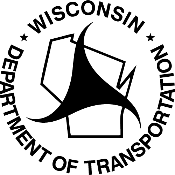 